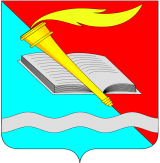 АДМИНИСТРАЦИЯ ФУРМАНОВСКОГО МУНИЦИПАЛЬНОГО РАЙОНА ПОСТАНОВЛЕНИЕ от ________________2020					                                 № _________г. Фурманов О разработке проектной документации по проекту планировки  и межевания территории  кадастрового  квартала  37:27:010713   в   районе   улицы  Ленская  и улицы  Девятнадцати  в   г. Фурманов для проведения комплексных кадастровых работ 	В целях реализации  мероприятий по проведению комплексных кадастровых работ на территории Фурмановского муниципального района,  в соответствии с  Градостроительным кодексом РФ, с Федеральным законом от 06.10.2003 № 131-ФЗ «Об общих принципах организации местного самоуправления в РФ»  и   распоряжением Правительства Ивановской области от 27.05.2016г. № 93-рп «Об организации проведения комплексных кадастровых работ на территории Ивановской области»,   п о с т а н о в л я е т:           1. Разработать проектную документацию по  проекту планировки  и межевания территории   кадастрового    квартала   37:27:010713   в   районе   улицы  Ленская  и улицы Девятнадцати  в  г. Фурманов для проведения комплексных кадастровых работ.          2. Настоящее постановление опубликовать в сборнике нормативных правовых актов «Вестник администрации Фурмановского муниципального района и Совета Фурмановского муниципального района» и на официальном  сайте   администрации Фурмановского муниципального района.             3. Настоящее постановление вступает в силу  с момента подписания.         4. Контроль  за  исполнением настоящего постановления возложить на заместителя  главы администрации Фурмановского муниципального района А.А. КлюеваГлава Фурмановскогомуниципального района                                                                                    Р.А. Соловьев  В.Н. Чистяков21476